Svoz komunálního odpadu v Seničcev roce 2021Svoz se provádí jedenkrát za čtrnáct dnů vždy v pátek v sudém týdnu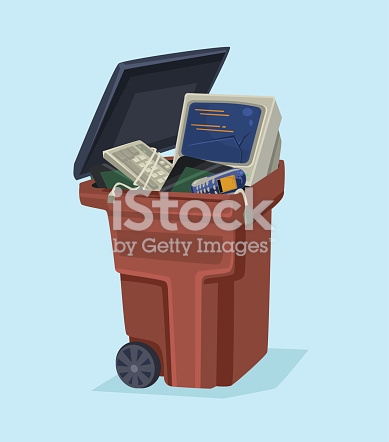 15.1.29.1.12.2.26.2.12.3.26.3.9.4.23.4.7.5.21.5.4.6.18.6.    2.7.16.7.30.7.13.8.27.8.10.9.24.9.8.10.22.10.5.11.19.11.3.12.17.1231.12.